Lichfield Diocese Prayer Diary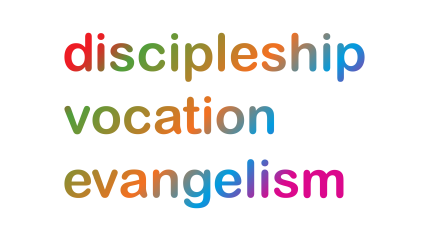 Su: Linked Diocese: NordkircheLord, we pray for Revds Lucinda Wray-Weare and Robin Trotter as they spend time in Rostock and Güstrow on their cross cultural placement; for Revd Sally Smith as she attends and participates in the big Parish Fair Event in Salem near Rostock; for good learning experiences and developing friendships with our brothers and sisters in Northern Germany.M: ShrewsburyBenefice: HodnetWho: Revd Edith Quirey and all other ministers and leaders involved in the church community.Lord we pray for your people in this benefice, may they grow in your love for them.Tu: SchoolsWe give thanks for all who work in schools across the Diocese as they continue this new term.Diocesan Schools: Salop - Lower Heath Primary School; Stoke - Dilhorne Endowed Primary School; Lichfield - Etching Hill Primary School; Walsall - Short Heath Rosedale Infant School.Other Schools: Staffordshire - Chase Terrace Primary School, and Cedars - Newcastle, Moorlands & Darwin Bases - Pupil Referral Unit; Stoke - Foundation Bridge Academy; Wolverhampton - Dunstall Hill Primary School; Telford & Wrekin - Ladygrove Primary School; Sandwell - Joseph Turner Primary School; Shropshire - Hillcrest Shifnal School; Walsall - Busill Jones Primary School.W: WolverhamptonBenefice: West Bromwich S. FrancisWho: Revd Ron Farrell and all other ministers and leaders involved in the church community.Lord may you bless this benefice and guide your people as they walk with you.Th: National Church - #LiveLentWe pray for all your people as we journey through lent.Lord this Lent, we hope both adults and children might engage in your plea for us to “Care for Creation”. It is an opportunity for us to rebuild our relationship with our planet, and in turn with you our God who is Lord of everything. F: StaffordBenefice: Branston and Burton All Saints with Christ ChurchWho: Revd Dave Collier and all other ministers and leaders involved in the church community.Lord thank you for this benefice and all those who faithfully serve you, may they find encouragement and joy.S: Anglican Cycle of PrayerLord we pray for all your people across the globe:We pray with the Anglican Cycle of prayer for:Pray for the Iglesia Anglicana de Chile The Most Revd Héctor (Tito) Zavala Muñoz - Bishop of Santiago & Primate Trinidad & Tobago (West Indies) The Right Revd Claude BerkleyTuam, Killala & Achonry (Ireland) The Right Revd Patrick William RookeThe Anglican Cycle of prayer can be accessed at http://www.anglicancommunion.org/resources/cycle-of-prayer.aspx 